Утверждено на МО учителей                                                                                     «Утверждаю»начальных классов                                                                          Директор  МКОУ «Балаханская СОШ»                                                                                                                                                        ___________ Нурмагомедов М.Д« 31» август  2017 г.                                                                                       сентябрь 2017 г.          Руководитель МО: _________ Абасова З. М     План
работы методического объединенияМО учителей начальных классов
МКОУ «Балаханская СОШ» на 2017/2018 учебный год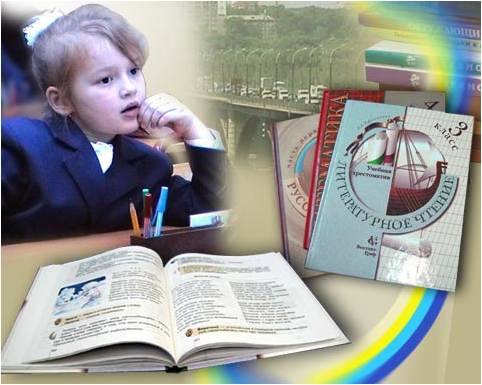 План работы МО учителей начальных классовна 2017-2018 учебный год.Основная  тема  работы  МО:«Повышение эффективности и качества образования в начальной школе в условиях реализации федерального государственного образовательного стандарта начального общего образования (ФГОС – 2)».Проблема: современные образовательные технологии в учебно – воспитательном  процессе в школе в условиях ФГОС. Цель: совершенствование педагогического мастерства в сфере формирования универсальных учебных действий ( УУД ) в рамках ФГОС – 2 путём внедрения в учебно-воспитательный процесс современных образовательных технологий Задачи: 1.Ознакомить  учителей с современными образовательными технологиями2.Активно внедрять в педагогическую деятельность современные образовательные технологии в рамках внеурочной деятельности;3.Формировать творческую продуктивность и саморазвитие педагогов.4.Внедрение в практику работы всех учителей МО современных образовательных технологий, направленных на формирование компетентностей обучающихся, УУД.5.Применение информационных технологий для развития познавательной активности и творческих способностей обучающихся.6. Совершенствование  формы  работы с одарёнными детьми.7. Осуществление психолого-педагогической поддержки слабоуспевающих учащихся.Ожидаемые  результаты  работы:- рост качества знаний обучающихся;-овладение учителями МО системой преподавания предметов в соответствии с новым ФГОС;-создание условий в процессе обучения для формирования у обучающихся ключевых компетентностей, УУД.Направления работы:1. Аналитическая деятельность: Анализ методической деятельности за 2016-2017учебный год и планирование на 2017-2018учебный год. Анализ посещения открытых уроков. Изучение направлений деятельности педагогов (тема самообразования). Анализ работы педагогов с целью оказания помощи.2. Информационная деятельность: Изучение новинок в методической литературе в целях совершенствования педагогической деятельности.	 Продолжение знакомства с ФГОС начального общего образования.  Пополнение тематической папки «Методические объединения учителей начальных классов».3. Организация методической деятельности:Выявление затруднений, методическое сопровождение и оказание практической помощи педагогам в период перехода на ФГОС-2.Организационные формы работы:1. Заседания методического объединения.2. Методическая помощь и индивидуальные консультации по вопросам преподавания предметов начальной школы, организации внеклассной деятельности.3. Взаимопосещение  уроков  педагогами.4. Выступления учителей начальных классов на МО, практико-ориентированных семинарах, педагогических советах.5. Посещение семинаров, встреч в образовательных учреждениях района.6. Повышение квалификации педагогов на курсахТематика заседаний методического объединения.Межсекционная работа:1. Проведение предметной недели начальных классов.2. Участие в школьных конкурсах, олимпиадах.3. Внеклассная работа (проведение праздников, экскурсий, и т.д.).4. Работа с родителями (родительские собрания, консультации, привлечение к сотрудничеству).5. Взаимопосещение уроков (в течение года с последующим обсуждением, рекомендациями).6. Самообразование педагога (работа над методической темой, курсовое обучение, аттестация, семинары).7.Неформальное общение (обсуждение деятельности МО)Темы самообразования учителей МО начальных классов ПЛАНВЗАИМОПОСЕЩЕНИЙ  УРОКОВ УЧИТЕЛЕЙ  НАЧАЛЬНЫХ КЛАССОВНА  2014– 2019 УЧЕБНЫЙ ГОД.                                             ПЛАН  РАБОТЫС МОЛОДЫМИ И ВНОВЬ ПРИБЫВШИМИ УЧИТЕЛЯМИ В МО.Вновь прибывшие учителя:Задачи адаптации:Разрушать те нормы профессионального поведения, которые вступают в противоречие с нормами школы;Заинтересовать человека в работе в данной школе;Прививать новые формы профессионального поведения, разделяемого педагогическим коллективом школы;Устранить недостаток знаний, необходимых для работы в данной школе.Методы обучения:Обучение на рабочем месте: в группе новичков, при выполнении заданий в группе с коллегами, через участие в управлении, в процессе самоанализа и самооценки;Обучение вне рабочего места: в процессе административного контроля, стажировок, обучение в Мастер – классе.Молодые специалисты.Задачи адаптации:Обеспечить вхождение в должность.Методы обучения:В процессе контроля и экспертной оценки руководителя школы или его заместителя, копирование, стажировка, работа по инструкции;Наставничество, консультации опытных педагогов;Ролевые игры, тренинги умелой деятельности, моделирование и анализ ситуаций;Просмотр видеозаписей собственных открытых уроков;Посещение открытых мероприятий и их анализ.ДатаТема заседания, содержание.ОтветственныеАвгуст.Тема: «Планирование и организация методической работы учителей начальных классов на 2017– 2018учебный год.1. Анализ работы методического объединения учителей начальных классов за 2016-2017 учебный год.2. Обсуждение и утверждение плана работы МО на 2017-2018 учебный год.3. Утверждение тем по самообразованию  педагогов.4. Рассмотрение и обсуждение рабочих программ учителей начальных классов. 5. Соблюдение единого орфографического режима при оформлении школьной и ученической  документации.6. Разное.Абасова. З.МУчителя начальных классов.Ноябрь.Тема: «Обновление содержания общего образования посредством введения ФГОС. Формирование универсальных учебных действий ( УУД) в начальной школе в рамках ФГОС – 2».1. Презентация: «Требование к учителю начальных классов в условиях работы по ФГОС»2. Способы формирования УУД на уроках в начальной школе (на основе ФГОС-2).3. УМК "Школа России" как инструмент реализации ФГОС в начальной школе.4. Выступление учителя 1-го класса по освоению нового ФГОС. Психологическая готовность первоклассников к обучению в школе. Результаты адаптации первоклассников.5. Анализ 1четверти6.РазноеАбасова. З. МУчителя начальных классов.ПрезентацияЯнварь.Тема: «Влияние ИКТ технологий на повышение учебной и творческой мотивации учащихся» 1. Активизация познавательных интересов посредством применения ИКТ.  Нетрадиционные формы урока с ИКТ как способы активизации познавательной деятельности учащихся. Доклад на тему:«ИКТ в образовательном процессе».2. Презентация: «Современный учитель, портфолио, стандарты, компетенции» 3.«Основы исламской культуры» в        начальной школе. 4.Использование современных педагогических технологий в процессе обучения. Основные образовательные технологии ОС «Школа России».  5.Анализ 1 полугодии .   6.Разное Абасова. З. МУчителя начальных классов.Докладчик Абасова З.МПрезентацияМартТема: «Влияние ИКТ технологий на повышение учебной и творческой мотивации учащихся  О состоянии ведения тетрадей.Работа с одаренными детьми по вовлечению их в проектную деятельность и её сопровождению.Доклад на тему: «Система работы с одаренными детьми в начальной школе»       4.Анализ работы 3 четверти       5.РазноеМай.Тема: «Результаты деятельности педагогического коллектива начальной школы по совершенствованию образовательного процесса».1. Индивидуальная методическая работа учителя (Творческие самопрезентации по самообразованию).2.Подведение итогов работы учителей1-4 классов по новому ФГОС.3. Анализ успеваемости учащихся начальной школы за год. . Результаты ВПР в 4 классах.4. Анализ работы методического объединения учителей начальных классов за 2017-2018 учебный год.5. Обсуждение плана работы и задач МО на 2018-2019 учебный год.6. Разное.Абасова. З. МУчителя начальных классов.СрокиСодержание работыОтветственныеСентябрь1.Подготовка учебных кабинетов к новому учебному году2. Проведение входных контрольных работ по русскому языку (диктант) по математике (контрольная работа).3.УМК «Школа России» как инструмент реализации ФГОС в начальной школеРуководитель МО Учителя Октябрь1.Подготовка и проведение праздников «День учителя» и «Золотая осень»2.Формирование УУД на уроках в начальной школе (взаимопосещение).3.Подготовить доклад к выступлению на заседание МО на тему: «Адаптация первоклассников к школьному обучению» 4.Проведение тесты по русскому языку в конце 1 четвертиРуководитель МО Учителя Докладчик Магомедов М.А.Ноябрь1.Реализация ФГОС в начальной школе (взаимопосещение).2.Проверка навыка чтения 2-4 классы3. Заседания МОРуководитель МО Учителя Декабрь1.Олимпиада по русскому языку 2-4 классы2. Подготовить доклад к выступлению на заседание МО на тему: «ИКТ в образовательном процессе»3.Составление и проведение контрольных работ на 2 четверть4. Совместный праздник «Новогодняя сказка»Руководитель МО Учителя Докладчик Абасова З. М Январь1.Заседание МО2.Конкурс :«Стихи о зиме»3. Подготовить доклад к выступлению на заседание МО на тему: «Система работы с одаренными детьми в начальной школе»4.Подготовка детей 4 классов к сдаче ВПРРуководитель МО Учителя Февраль1.Проверка тетрадей и дневников2.Совместный конкурс рисунков ко дню защитников Отечества3.Контрольное списывание 1-4 классы4.Использование современных педагогических технологии в процессе обучения (взаимопосещение).Руководитель МО Учителя Март1.Совместное мероприятие «Из жизни школьного дневника2.Празднование 8 марта3.Заседание МО4.Подготовка детей 4 классов к сдаче ВПР (пробная апробация)Руководитель МО Учителя Апрель1.Неделя начальных классов2.Олимпиада по математике 2-4 кл3. ВПР4.Конкурс: « Стихи о весне»Руководитель МО Учителя Май1.Составление и проведение контрольно – тестовых работ 1-4 классы2. Празднование праздника выпускников начальной школы3.Заседание МО4.Планирование работы на новый учебный годРуководитель МО Учителя Ф.И.О. учителя           Тема самообразованияАбасова З. М.Повышение уровня мотивации и познавательного интереса учащихся к урокам в начальной школе через комплексное использование разных источников информации.Абасова Л. М.Нравственное воспитание младших школьников в учебно-воспитательном процессе.Магомедова Х. А.Формирование устойчивых навыков грамотного письма на уроках русского языка в начальной школеГамзатова С. А.Формирование познавательной деятельности учащихся младшего школьного возраста.Исхакова С. А.Урок чтения, и его воспитательное значение. Развитие детского творчестваМагомедханова Р. М.Развитие навыков устного счета на уроках математикиМагомедов М. А.Проблемный урок в начальной школе.Магомедова М. Г.Игра как средство актуализации знаний учащихся начальных классов.№ п/пМесяц Цель посещенияКлассы 1.ОктябрьВоспитательные  возможности  урока.3 – 4 кл.2.НоябрьФормирование компетентностей учащихся. Дифференцированное обучение.2 кл.3.ДекабрьЗдоровьесберегающие технологии в учебном процессе.1 кл.4.ЯнварьЛитературное чтение. Урок взаимного творчества учащихся и учителя.1 – 4 кл.5.ФевральРазвивающая деятельность учащихся на уроках.3 – 4 кл.6.МартРазвитие познавательной активности учащихся, привитие интереса к предмету.1 – 2 кл.7.Апрель Проведение уроков развития речи.1 – 2 кл.